Prihláška do okresného kola 32. ročníka celoštátnej speváckej súťaže detí   a mládeže v interpretácii slovenskej ľudovej piesne Slávik Slovenska 2024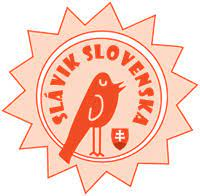 Meno a priezvisko súťažiaceho, mail: ______________________________________________________________________________________________________________Škola a mail: __________________________________________________________________________________________________________________________________Kategória: _____________________________________________________________Názov piesne:     1: ______________________________________________________                             2: ______________________________________________________Zodpovedný pedagóg: ______________________________Tel. kontakt: ______________________________________Mail: ____________________________________________Potvrdenie prihlášky: (riaditeľstvo školy)                                                                                                                                  ____________________                           pečiatka                                                                     podpis riaditeľa školyPrihlášku spolu s GDPR je potrebné zaslať (alebo osobne doručiť) do 2. mája 2024              na adresu Centrum voľného času, Námestie slobody 1, 073 01 Sobrance.